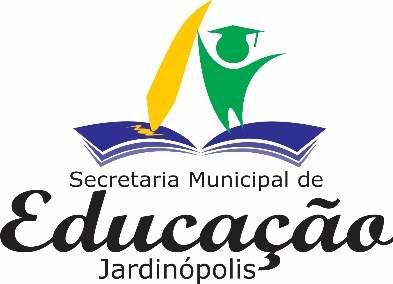 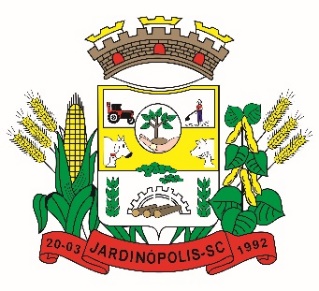 MUNICIPIO DE JARDINÓPOLIS-SCSECRETARIA MUNICIPAL DE EDUCAÇÃO ESCOLA NUCLEADA MUNICIPAL CASTRO ALVESCarta para as famíliasJardinópolis, novembro de 2023.Caras famílias da Escola Nucleada Municipal Castro Alves.Gostaríamos de compartilhar com vocês um capítulo importante que vai acontecer na nossa escola no ano de 2024: a ampliação do ensino para o tempo integral. Um momento de reorganizar nossos espaços, tempos, concepções e uma nova organização pedagógica. Será desafiante para nós equipe gestora, professores, funcionários desta escola, vocês pais e principalmente nossas crianças.Este documento, tem como finalidade, apresentar para vocês alguns marcos legais de onde surge essa proposta da escola em tempo integral, e alguns apontamentos pedagógicas que se pretende desenvolver e nortearão essa concepção em nosso município.O Plano Municipal de Educação de Jardinópolis, com decênio de 2015-2025 aprovado em lei, é uma política de educação que busca garantir a continuidade de ações, e respectiva superação da cultura da fragmentação. Assim princípios, metas e estratégias deste plano foram definidos, entre elas a META 6 que trata de educação integral em tempo integral de forma a atender 25% dos alunos do município, enunciando a importância do desenvolvimento integral do sujeito em suas múltiplas dimensões, destacando a necessidade de uma atuação intersetorial na promoção das atividades, que transcendem os espaços escolares, buscando “fomentar a articulação da escola com diferentes espaços educativos, culturais e esportivos, e espaços públicos como bibliotecas, praças, parques, museus, cinemas, teatros e planetários”, e a ampliação da carga horaria superior a 7 horas diárias ou 35 horas semanais, durante o período letivo, perfazendo uma carga horária anual de pelo menos 1.400 horas, compreendendo o tempo total que um mesmo aluno permanece em atividades escolares. O qual estamos nos alinhando para isso no ano de 2024. Neste ano de 2023 o MEC lançou o Programa Escola em Tempo Integral, instituído pela Lei nº 14.640 de 31 de julho de 2023, que visa fomentar a criação de matrículas em tempo integral nas modalidades da educação básica. O Programa prevê assistência técnica e financeira para as escolas que irão considerar as suas propostas pedagógicas do tempo integral alinhadas à BNCC.Educação de Jardinópolis no cumprimento da legislação, no que se refere à ampliação da Escola em Tempo Integral:Temos que dar os primeiros passos, estamos nos preparando e organizando para no ano de 2024, em nossa escola implantar nas turmas dos 5º anos e 3º anos o tempo integral. Por que essas turmas?  Por ser turmas que iniciam, e finalizam o ciclo de recomposição de aprendizagem. Como a turma do 3º ano, é a turma que dá início a esse processo, buscando também aprimorar o processo de alfabetização e os conhecimentos adquiridos no ciclo. Os 5º anos por ser as turmas que encerram os ciclos em nossa escola, e por terem as aplicações nas provas do Sistema de Avaliação da Educação Básica - SAEB, necessitando que os conhecimentos sejam concretizados com mais intensidade. Lembrado também, como aponta a UNICEF que, nossas crianças ainda trazem os impactos causadas pelo COVID-19, no desenvolvimento cognitivo decorrentes da exposição de tela, no sedentarismo das crianças e algumas lacunas em relação a aprendizagem ainda estão presentes. Sabemos que simplesmente ficar mais tempo na escola, sem uma intencionalidade pedagógica, sem um currículo transversal e sem conexões que deem sentido para o aluno não implica necessariamente uma educação de qualidade. Estamos falando de mais tempo na escola para mais oportunidades que potencializem os direitos à aprendizagem, ao desenvolvimento do estudante e ao acesso à cidadania. A escola em tempo integral, tem como princípio o desenvolvimento integral das crianças, em todas as suas dimensões: intelectual, física, emocional, social, cultural e na saúde oferecendo um currículo estendido, diversificado que trata de temas instigantes, desafiadores, atrativos e motivadores para os alunos interligando com as atividades escolares regulares.As atividades poderão ser realizadas dentro da escola, ou integrando os espaços comunitários para a realização das oficinas. Esses espaços fortalecem as habilidades interpessoais, trabalho em equipe e autoconhecimento, oferecendo maior flexibilidade no cronograma e na estrutura do dia escolar. Nossa intenção é oferecer uma organização de períodos alternados de aulas mais formais, com as oficinas mais práticas, algumas já apontadas pelos alunos (pintura, desenho, robótica, treino, música, acompanhamento pedagógico ...)Como disse Camilo Santana, ministro da Educação: “A escola em tempo integral não é só para aumentar a carga horária, mas acolher bem as pessoas, os alunos”. Com base no que já estudamos, até o momento percebemos que as  escolas de tempo integral apresentam resultados melhores no Índice de Desenvolvimento da Educação, os estudantes apresentam maiores taxas de aprovação, melhor desempenho na área de Língua Portuguesa e Matemática, as crianças tem uma propensão maior em reconhecer seus sonhos e aptidões e uma maior autonomia, curiosidade, criatividade e senso crítico dos estudantes são despertados.Um momento desafiante para nossa escola. E para que esse processo de transição aconteça de forma leve e gradativa para todos nós, precisamos da colaboração, compreensão e confiança de vocês pais e familiares, pois vocês são peças fundamentais nesse processo. Pensando em vocês, pais e familiares responsáveis pelos nossos alunos, que estão, cada um a seu modo, se organizando e também se desdobrando para passar este momento, nos colocamos à disposição para esclarecer e apoiá-los naquilo que se fizer necessário. ocumento tem como finalidade apresentar á todos os interessadose famílias as propostas pedagógicas do CEI Frei Sergio Calixto Val Verde,tendo como base os eixos que norteiam a concepção da nossa instituiçãosendo eles; Acolhimento, Brincar, Alimentação, O Eu o outro e o nós, Etnia,e o Bairro Educador como bases estruturantes para um aprendizado plenoe integral da criança.A  sala  é  composta  por   16  crianças  sendo  3   crianças especiais,   com 8meninas e 8 meninos um grupo bem diversificado, e cada criança tem suaparticularidade e subjetividadAgradecemos muito pela confiança contínua em nossa escola. Contamos com a colaboração de vocês!Atenciosamente, Equipe Escolar.